GUÍA DE ORIENTACIÓNInstruccionesEstimados alumnos y alumnas: En la siguiente guía de trabajo, deberán desarrollar las actividades planeadas para la clase que ha sido suspendida por prevención. Las instrucciones están dadas en cada ítem.  ¡Éxito!NOMBRE:CURSO:6° BásicoFECHA:Semana 16OBJETIVO:  OA 3 Reconocer y valorar el proceso de desarrollo afectivo y sexual, que aprecia en sí mismo y en los demás, describiendo los cambios físicos, afectivos y sociales que ocurren en la pubertad, considerando la manifestación de estos en las motivaciones, formas de relacionarse y expresar afecto a los demás.OBJETIVO:  OA 3 Reconocer y valorar el proceso de desarrollo afectivo y sexual, que aprecia en sí mismo y en los demás, describiendo los cambios físicos, afectivos y sociales que ocurren en la pubertad, considerando la manifestación de estos en las motivaciones, formas de relacionarse y expresar afecto a los demás.OBJETIVO:  OA 3 Reconocer y valorar el proceso de desarrollo afectivo y sexual, que aprecia en sí mismo y en los demás, describiendo los cambios físicos, afectivos y sociales que ocurren en la pubertad, considerando la manifestación de estos en las motivaciones, formas de relacionarse y expresar afecto a los demás.OBJETIVO:  OA 3 Reconocer y valorar el proceso de desarrollo afectivo y sexual, que aprecia en sí mismo y en los demás, describiendo los cambios físicos, afectivos y sociales que ocurren en la pubertad, considerando la manifestación de estos en las motivaciones, formas de relacionarse y expresar afecto a los demás.Contenidos: PubertadContenidos: PubertadContenidos: PubertadContenidos: PubertadObjetivo de la semana: Escribir autoimagen, considerando “cómo nos sentimos con nosotros mismos” desarrollando guía y siguiendo modelamiento realizado.Objetivo de la semana: Escribir autoimagen, considerando “cómo nos sentimos con nosotros mismos” desarrollando guía y siguiendo modelamiento realizado.Objetivo de la semana: Escribir autoimagen, considerando “cómo nos sentimos con nosotros mismos” desarrollando guía y siguiendo modelamiento realizado.Objetivo de la semana: Escribir autoimagen, considerando “cómo nos sentimos con nosotros mismos” desarrollando guía y siguiendo modelamiento realizado.Habilidad: DescribirHabilidad: DescribirHabilidad: DescribirHabilidad: Describir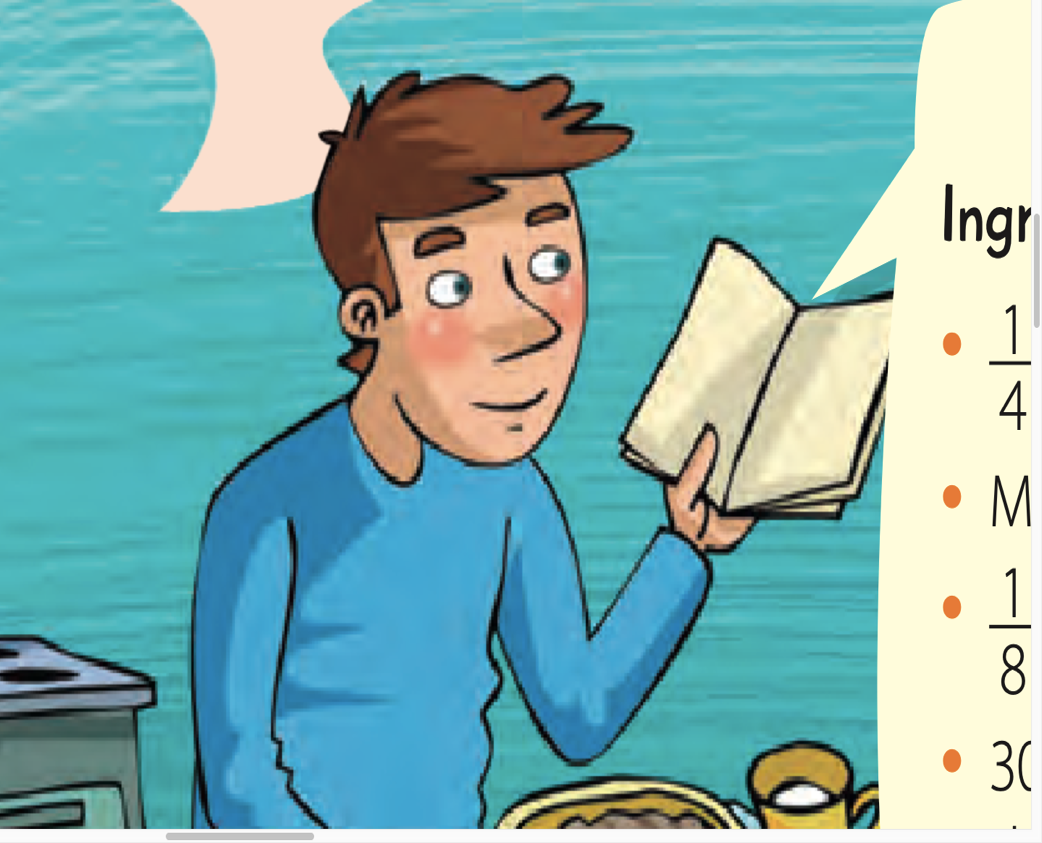 Describir es relatar de forma oral o escrita.Pubertad es una etapa de la vida en donde las personas experimentan cambios físicos, afectivos y sociales.Escribir una autoimagenEn el siguiente cuadro, un niño escribió su autoimagen.La autoimagen es la valoración que tenemos en relación con nosotros mismos. No se trata de una valoración basada sólo en el aspecto visual de nuestro cuerpo, sino que es una estimación completa sobre quiénes somos desde nuestro propio punto de vista.Si tienes dudas respecto de lo que empieza a suceder en ésta etapa, siempre es bueno preguntarle a alguien que sea de tu confianza para recibir orientaciones.En el siguiente espacio, escribe una autoimagen.Responde las asiguientes preguntas relacionadas con lo realizado en la guía:¿Fue dificil escribir una autoimagen? ¿Por qué crees que sucede eso? _____________________________________________________________________________________________________¿Por qué es importante reconocer como nos percibimos? _____________________________________________________________________________________________________¿Con el tiempo crees que pueden cambiar las cosas que sientes y crees de ti mismo? ¿Por qué?__________________________________________________________________________________________________________________________________________________________________________________________________________¿Por qué es importante conocerse uno mismo?__________________________________________________________________________________________________________________________________________________________________________________________________________